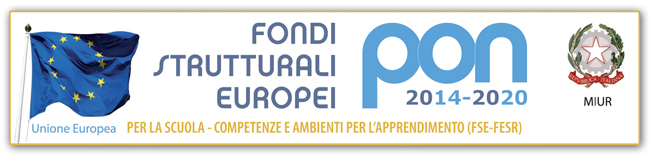 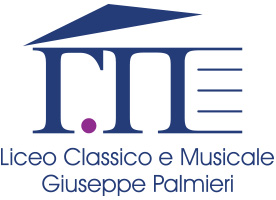 Prot. 5289/C1 del 25.05.2016LA VALUTAZIONE DEI DOCENTIPERCHÉ VALUTARE Considerate le implicazioni del processo di valorizzazione e di valutazione del personale docente, è opportuno non solo esplicitare la ratio sottesa alla definizione dei criteri che saranno adottati da questa Istituzione scolastica ex Legge 107, c. 129, ma anche (e soprattutto) lumeggiare la ratio sottesa al processo stesso, ovvero il legame teleologico tra valutazione, valorizzazione e miglioramento: la valutazione è finalizzata al miglioramento in quanto processo che consente di individuare punti di forza e criticità e permette, grazie a riflessione e autoanalisi, di definire un proprio piano di miglioramento professionale, una sorta di vision professionale del singolo docente.Tale processo relativo all’ambito professionale individuale si configura come parte integrante della valutazione d’Istituto e del ciclo RAV-PDM: la scuola, grazie all’esperienza del RAV, ha attivato e avviato la procedura per “misurare” la scuola rispetto a precisi descrittori e delineare un piano di miglioramento.Ebbene, la scelta dei descrittori, da parte del SNV, non è stata certo una scelta neutra, non semplicemente un insieme di dati rilevabili, ma un novero di descrittori definiti sulla base di un impianto teorico di “idea” di scuola.Anche nell’alveo della valutazione del singolo, la scelta dei descrittori e della dimensione da valorizzare non può rappresentare un mero insieme di aspetti vari della professionalità, ma un insieme integrato di descrittori capace di delineare una “idea” di docente, ovvero il ritratto di ciò che si ritiene importante e irrinunciabile nella professionalità docente attuale, complessa e pluri-sfaccettata.Se la valutazione per la premialità può legittimamente essere facoltativa, la valutazione per il miglioramento non può esserlo: immaginando il medesimo paradigma nelle classi e per la valutazione degli studenti, non si accetterebbe che qualcuno si sottraesse a tale procedura!LE DIMENSIONI DA VALUTARESecondo il comma 129 della legge 107 il comitato individua i criteri per la valorizzazione dei docenti sulla base:a) della qualità dell'insegnamento e del contributo al miglioramento dell'istituzione scolastica, nonché del successo formativo e scolastico degli studenti;b) dei risultati ottenuti dal docente o dal gruppo di docenti in relazione al potenziamento delle competenze degli alunni e dell'innovazione didattica e metodologica, nonché della collaborazione alla ricerca didattica, alla documentazione e alla diffusione di buone pratiche didattiche c) delle responsabilità assunte nel coordinamento organizzativo e didattico e nella formazione del personale.La moderna “idea” di docente implica la necessità professionale di essere presenti in tutte e tre le sezioniDOCENTEIndicatoreDescrittoriDescrittoriDescrittoriDescrittoriStrumenti di rilevazioneStrumenti di rilevazioneIndicatore di punteggioIndicare quanto di interesseDocente__________________________Qualità dell’insegnamentoA. 1 Successo formativo e scolastico degli studenti:- Esiti apprenditivi valutati come progresso- Successi in gare, concorsi et similiaA. 1 Successo formativo e scolastico degli studenti:- Esiti apprenditivi valutati come progresso- Successi in gare, concorsi et similiaA.1.1 Prove comuni per disciplinaA.1.1 Prove comuni per disciplinaDocumenti agli atti dell’IstitutoRelazione dettagliata del docenteDocumenti agli atti dell’IstitutoRelazione dettagliata del docenteAlmeno 2 prove per a.s.Docente__________________________Qualità dell’insegnamentoA. 1 Successo formativo e scolastico degli studenti:- Esiti apprenditivi valutati come progresso- Successi in gare, concorsi et similiaA. 1 Successo formativo e scolastico degli studenti:- Esiti apprenditivi valutati come progresso- Successi in gare, concorsi et similiaA.1.2 Esito azione didattica nell’a.s. in corsoA.1.2 Esito azione didattica nell’a.s. in corsoDocumenti agli atti dell’IstitutoRelazione dettagliata del docenteDocumenti agli atti dell’IstitutoRelazione dettagliata del docenteEsiti scrutini finali (media della classe> ovvero debiti formativi< rispetto a media iniziale ovvero debiti della classe nella stessa disciplina)Docente__________________________Qualità dell’insegnamentoA. 1 Successo formativo e scolastico degli studenti:- Esiti apprenditivi valutati come progresso- Successi in gare, concorsi et similiaA. 1 Successo formativo e scolastico degli studenti:- Esiti apprenditivi valutati come progresso- Successi in gare, concorsi et similiaA.1.3 Esito azione didattica rispetto all’a.s. precedenteA.1.3 Esito azione didattica rispetto all’a.s. precedenteDocumenti agli atti dell’IstitutoRelazione dettagliata del docenteDocumenti agli atti dell’IstitutoRelazione dettagliata del docenteEsiti scrutini finali (media della classe> ovvero debiti formativi< rispetto a media iniziale ovvero debiti della classe nella stessa disciplina)Docente__________________________Qualità dell’insegnamentoA. 1 Successo formativo e scolastico degli studenti:- Esiti apprenditivi valutati come progresso- Successi in gare, concorsi et similiaA. 1 Successo formativo e scolastico degli studenti:- Esiti apprenditivi valutati come progresso- Successi in gare, concorsi et similiaA.1.4 Successi in gare e concorsiA.1.4 Successi in gare e concorsiDocumenti agli atti dell’IstitutoRelazione dettagliata del docenteDocumenti agli atti dell’IstitutoRelazione dettagliata del docentePremi, attestati…Docente__________________________Qualità dell’insegnamentoA.2 Valutazione per competenze:- Pratica di valutazione per competenze (verifiche scritte/pratiche e orali)A.2 Valutazione per competenze:- Pratica di valutazione per competenze (verifiche scritte/pratiche e orali)A.2.1 Compiti di realtà (con rubrica valutativa)A.2.1 Compiti di realtà (con rubrica valutativa)Dossier e registro del docente e registro elettronicoDossier e registro del docente e registro elettronicoIndicare numero di proveoltre le prove comuni_____Docente__________________________Qualità dell’insegnamentoA.3 Arricchimento dell’offerta formativa curriculare:- Progetti e attività di arricchimento in ambito curriculare ed in coerenza con PdM e PTOFA.3 Arricchimento dell’offerta formativa curriculare:- Progetti e attività di arricchimento in ambito curriculare ed in coerenza con PdM e PTOFA.3.1 Progetti e attività di arricchimento in ambito curriculare (per es. coding, attività di eTwinning, educazione alla cittadinanza/legalità, laboratori…)A.3.1 Progetti e attività di arricchimento in ambito curriculare (per es. coding, attività di eTwinning, educazione alla cittadinanza/legalità, laboratori…)Documenti di progetto, diario di bordo, relazione finale, prodotti della classeDocumenti di progetto, diario di bordo, relazione finale, prodotti della classeReferente/coordinatoreDocente__________________________Qualità dell’insegnamentoA.3 Arricchimento dell’offerta formativa curriculare:- Progetti e attività di arricchimento in ambito curriculare ed in coerenza con PdM e PTOFA.3 Arricchimento dell’offerta formativa curriculare:- Progetti e attività di arricchimento in ambito curriculare ed in coerenza con PdM e PTOFA.3.1 Progetti e attività di arricchimento in ambito curriculare (per es. coding, attività di eTwinning, educazione alla cittadinanza/legalità, laboratori…)A.3.1 Progetti e attività di arricchimento in ambito curriculare (per es. coding, attività di eTwinning, educazione alla cittadinanza/legalità, laboratori…)Documenti di progetto, diario di bordo, relazione finale, prodotti della classeDocumenti di progetto, diario di bordo, relazione finale, prodotti della classeSupporto all’attività del ref/coord (non mera adesione al progetto)Docente__________________________Qualità dell’insegnamentoA.3 Arricchimento dell’offerta formativa curriculare:- Progetti e attività di arricchimento in ambito curriculare ed in coerenza con PdM e PTOFA.3 Arricchimento dell’offerta formativa curriculare:- Progetti e attività di arricchimento in ambito curriculare ed in coerenza con PdM e PTOFA.3.2 Percorsi sperimentali attivati (per es. didattica cooperativa, CLIL, sperimentazioni disciplinari…)A.3.2 Percorsi sperimentali attivati (per es. didattica cooperativa, CLIL, sperimentazioni disciplinari…)Documenti di progetto, diario di bordo, relazione finale, prodotti della classeDocumenti di progetto, diario di bordo, relazione finale, prodotti della classeReferente/coordinatoreDocente__________________________Qualità dell’insegnamentoA.3 Arricchimento dell’offerta formativa curriculare:- Progetti e attività di arricchimento in ambito curriculare ed in coerenza con PdM e PTOFA.3 Arricchimento dell’offerta formativa curriculare:- Progetti e attività di arricchimento in ambito curriculare ed in coerenza con PdM e PTOFA.3.2 Percorsi sperimentali attivati (per es. didattica cooperativa, CLIL, sperimentazioni disciplinari…)A.3.2 Percorsi sperimentali attivati (per es. didattica cooperativa, CLIL, sperimentazioni disciplinari…)Documenti di progetto, diario di bordo, relazione finale, prodotti della classeDocumenti di progetto, diario di bordo, relazione finale, prodotti della classeSupporto all’attività del ref/coord (non mera adesione al progetto)Docente__________________________Qualità dell’insegnamentoA.4 Didattica personalizzata:- Personalizzazione degli interventi (con particolare riferimento a PEI e PDP), predisposizione (in ambito curriculare) di attività personalizzate di recupero, potenziamento, eccellenza A.4 Didattica personalizzata:- Personalizzazione degli interventi (con particolare riferimento a PEI e PDP), predisposizione (in ambito curriculare) di attività personalizzate di recupero, potenziamento, eccellenza A.4.1 Interventi e attività personalizzate curriculare o semicurriculare; approfondimenti volti al recupero e/o potenziamentoA.4.1 Interventi e attività personalizzate curriculare o semicurriculare; approfondimenti volti al recupero e/o potenziamentoDossier del docente e registro personalePEI e PDPRelazione finale del docenteDiario di bordo delle attivitàDossier del docente e registro personalePEI e PDPRelazione finale del docenteDiario di bordo delle attivitàReferente/coordinatoreDocente__________________________Qualità dell’insegnamentoA.4 Didattica personalizzata:- Personalizzazione degli interventi (con particolare riferimento a PEI e PDP), predisposizione (in ambito curriculare) di attività personalizzate di recupero, potenziamento, eccellenza A.4 Didattica personalizzata:- Personalizzazione degli interventi (con particolare riferimento a PEI e PDP), predisposizione (in ambito curriculare) di attività personalizzate di recupero, potenziamento, eccellenza A.4.1 Interventi e attività personalizzate curriculare o semicurriculare; approfondimenti volti al recupero e/o potenziamentoA.4.1 Interventi e attività personalizzate curriculare o semicurriculare; approfondimenti volti al recupero e/o potenziamentoDossier del docente e registro personalePEI e PDPRelazione finale del docenteDiario di bordo delle attivitàDossier del docente e registro personalePEI e PDPRelazione finale del docenteDiario di bordo delle attivitàSupporto all’attività del ref/coord (non mera adesione al progetto)Docente__________________________Qualità dell’insegnamentoA. 5 Ambiente di apprendimento:- Prevalenza della strategia laboratoriale, centrata sul saper fare, sul fare e sulla produzione di materiali- Relazione educativaA. 5 Ambiente di apprendimento:- Prevalenza della strategia laboratoriale, centrata sul saper fare, sul fare e sulla produzione di materiali- Relazione educativaA.5.1 Utilizzo degli spazi laboratorialiA.5.1 Utilizzo degli spazi laboratorialiRelazione dettagliata del docente sul lavoro svoltoDossier e registro personaleRegistro dei laboratoriEventuali documenti di progettoRegistro di classeLibretto personale dell’allievoQuestionari di monitoraggioRelazione dettagliata del docente sul lavoro svoltoDossier e registro personaleRegistro dei laboratoriEventuali documenti di progettoRegistro di classeLibretto personale dell’allievoQuestionari di monitoraggioUtilizzo regolareDocente__________________________Qualità dell’insegnamentoA. 5 Ambiente di apprendimento:- Prevalenza della strategia laboratoriale, centrata sul saper fare, sul fare e sulla produzione di materiali- Relazione educativaA. 5 Ambiente di apprendimento:- Prevalenza della strategia laboratoriale, centrata sul saper fare, sul fare e sulla produzione di materiali- Relazione educativaA.5.2. Utilizzo delle TIC (LIM, cloud, web, …)A.5.2. Utilizzo delle TIC (LIM, cloud, web, …)Relazione dettagliata del docente sul lavoro svoltoDossier e registro personaleRegistro dei laboratoriEventuali documenti di progettoRegistro di classeLibretto personale dell’allievoQuestionari di monitoraggioRelazione dettagliata del docente sul lavoro svoltoDossier e registro personaleRegistro dei laboratoriEventuali documenti di progettoRegistro di classeLibretto personale dell’allievoQuestionari di monitoraggioUtilizzo regolareDocente__________________________Qualità dell’insegnamentoA. 5 Ambiente di apprendimento:- Prevalenza della strategia laboratoriale, centrata sul saper fare, sul fare e sulla produzione di materiali- Relazione educativaA. 5 Ambiente di apprendimento:- Prevalenza della strategia laboratoriale, centrata sul saper fare, sul fare e sulla produzione di materiali- Relazione educativaA.5.3 Pratiche didattiche innovative (per es. flipped classroom, classe scomposta, cooperative learning, BYOD…)A.5.3 Pratiche didattiche innovative (per es. flipped classroom, classe scomposta, cooperative learning, BYOD…)Relazione dettagliata del docente sul lavoro svoltoDossier e registro personaleRegistro dei laboratoriEventuali documenti di progettoRegistro di classeLibretto personale dell’allievoQuestionari di monitoraggioRelazione dettagliata del docente sul lavoro svoltoDossier e registro personaleRegistro dei laboratoriEventuali documenti di progettoRegistro di classeLibretto personale dell’allievoQuestionari di monitoraggioUtilizzo regolareDocente__________________________Qualità dell’insegnamentoA. 5 Ambiente di apprendimento:- Prevalenza della strategia laboratoriale, centrata sul saper fare, sul fare e sulla produzione di materiali- Relazione educativaA. 5 Ambiente di apprendimento:- Prevalenza della strategia laboratoriale, centrata sul saper fare, sul fare e sulla produzione di materiali- Relazione educativaA.5.4 Clima di apprendimento e relazione educativa:Assenza di note disciplinariAssenza di conflittiRispetto delle regoleCondivisione delle pratiche valutativePresenza di patti formativiA.5.4 Clima di apprendimento e relazione educativa:Assenza di note disciplinariAssenza di conflittiRispetto delle regoleCondivisione delle pratiche valutativePresenza di patti formativiRelazione dettagliata del docente sul lavoro svoltoDossier e registro personaleRegistro dei laboratoriEventuali documenti di progettoRegistro di classeLibretto personale dell’allievoQuestionari di monitoraggioRelazione dettagliata del docente sul lavoro svoltoDossier e registro personaleRegistro dei laboratoriEventuali documenti di progettoRegistro di classeLibretto personale dell’allievoQuestionari di monitoraggioCostante(almeno 4 su 5 indicatori)Docente________________Contributo al miglioramento scolasticoB. 1 Partecipazione alle attività di eccellenzaB. 1 Partecipazione alle attività di eccellenzaB.1.1 Partecipazione a concorsi, gare e attività di eccellenza all’esternoB.1.1 Partecipazione a concorsi, gare e attività di eccellenza all’esternoDocumenti agli atti dell’istitutoDocumenti agli atti dell’istitutoAlmeno una partecipazioneDocente________________Contributo al miglioramento scolasticoB. 2 Responsabilità all’interno dell’IstitutoB. 2 Responsabilità all’interno dell’IstitutoB.2.1 Incarichi organizzativi, di coordinamento e tutoraggioB.2.1 Incarichi organizzativi, di coordinamento e tutoraggioDocumenti agli atti dell’istitutoRelazione finaleDocumenti agli atti dell’istitutoRelazione finaleAlmeno un incaricoDocente________________Contributo al miglioramento scolasticoB. 3 Responsabilità di rappresentanzaB. 3 Responsabilità di rappresentanzaB.3.1 Incarichi di rappresentanzaB.3.1 Incarichi di rappresentanzaDossier del docenteDossier del docenteAlmeno un incaricoDocente________________Contributo al miglioramento scolasticoB. 4 Risoluzione conflitti e problemiB. 4 Risoluzione conflitti e problemiB.4.1 Contributo alla risoluzione di problemi e conflittiB.4.1 Contributo alla risoluzione di problemi e conflittiDossier del docenteRelazione del DSDossier del docenteRelazione del DSAlmeno un eventoDocente________________Contributo al miglioramento scolasticoB.5 Recupero, potenziamento, arricchimento in ambito extracurriculare ed in coerenza con PdM e PTOFB.5 Recupero, potenziamento, arricchimento in ambito extracurriculare ed in coerenza con PdM e PTOFB.5.1. Progetti e attività di recupero, potenziamento, arricchimento in ambito extracurriculare ed in coerenza con PdM e PTOFB.5.1. Progetti e attività di recupero, potenziamento, arricchimento in ambito extracurriculare ed in coerenza con PdM e PTOFDossier del docenteDocumenti di progetto (diario di bordo, relazione finale, prodotti della classe)Dossier del docenteDocumenti di progetto (diario di bordo, relazione finale, prodotti della classe)Almeno un incaricoDocente________________Formazione, ricerca, buone prassiC.1 Formazione e aggiornamentoC.1 Formazione e aggiornamentoC.1.1 Corsi di formazione e seminari di aggiornamento in coerenza con il PTOF e il PDMC.1.2 Sperimentazioni e attività realizzate a seguito di aggiornamentoC.1.1 Corsi di formazione e seminari di aggiornamento in coerenza con il PTOF e il PDMC.1.2 Sperimentazioni e attività realizzate a seguito di aggiornamentoDossier del docenteAttestatiDocumenti della sperimentazioneDossier del docenteAttestatiDocumenti della sperimentazioneINDICARE QUI IL NUMERO DI ORE COMPLESSIVODI FORMAZIONE E/O SPERIMENTAZIONE______Docente________________Formazione, ricerca, buone prassiC.2 Attività di documentazione e diffusione delle buone praticheC.2 Attività di documentazione e diffusione delle buone praticheC.2.1 Attività di documentazione digitale delle buone praticheC.2.2. Attività di diffusione e disseminazione delle buone pratiche (intra/extra moenia)C.2.1 Attività di documentazione digitale delle buone praticheC.2.2. Attività di diffusione e disseminazione delle buone pratiche (intra/extra moenia)Dossier del docenteRepositoryDossier del docenteRepositoryAlmeno una attivitàDocente________________Formazione, ricerca, buone prassiC.3 Attività nei gruppi di ricercaC.3 Attività nei gruppi di ricercaC.3.1 Partecipazione e contributo personale ai gruppi di ricerca C.3.1 Partecipazione e contributo personale ai gruppi di ricerca Verbali e relazioniVerbali e relazioniAlmeno una partecipazioneDocente________________Formazione, ricerca, buone prassiC.4. Responsabilità assunte nella formazione del personale C.4. Responsabilità assunte nella formazione del personale C.4.1. Promozione e organizzazione di attività di formazione del personaleC.4.1. Promozione e organizzazione di attività di formazione del personaleDossier del docenteDocumenti agli atti dell’istitutoDossier del docenteDocumenti agli atti dell’istitutoAlmeno una attivitàDocente________________Formazione, ricerca, buone prassiC.5 Elaborazione personale di modelli e strumenti funzionali all’istitutoC.5 Elaborazione personale di modelli e strumenti funzionali all’istitutoC.5.1. Elaborazione di strumenti e modelliC.5.1. Elaborazione di strumenti e modelliDossier del docenteStrumenti e modelliDossier del docenteStrumenti e modelliAlmeno un contributoDocente________________Formazione, ricerca, buone prassiC.6 Progettazione e organizzazione di eventi e attività extracurriculariC.6 Progettazione e organizzazione di eventi e attività extracurriculariC.6.1 Attività di progettazione e organizzazione di eventi e attività (compreso Alternanza SL)C.6.1 Attività di progettazione e organizzazione di eventi e attività (compreso Alternanza SL)Dossier del docente e documenti di progettoDossier del docente e documenti di progettoAlmeno una attivitàLECCE_____________________								                         FIRMA_______________________________LECCE_____________________								                         FIRMA_______________________________LECCE_____________________								                         FIRMA_______________________________LECCE_____________________								                         FIRMA_______________________________LECCE_____________________								                         FIRMA_______________________________LECCE_____________________								                         FIRMA_______________________________LECCE_____________________								                         FIRMA_______________________________LECCE_____________________								                         FIRMA_______________________________LECCE_____________________								                         FIRMA_______________________________